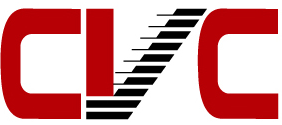 球型防爆红外摄像机ＣＶＣ－ＩＰＣ６００－Ｘ８说　明　书北京神州太讯科技有限公司防爆球机: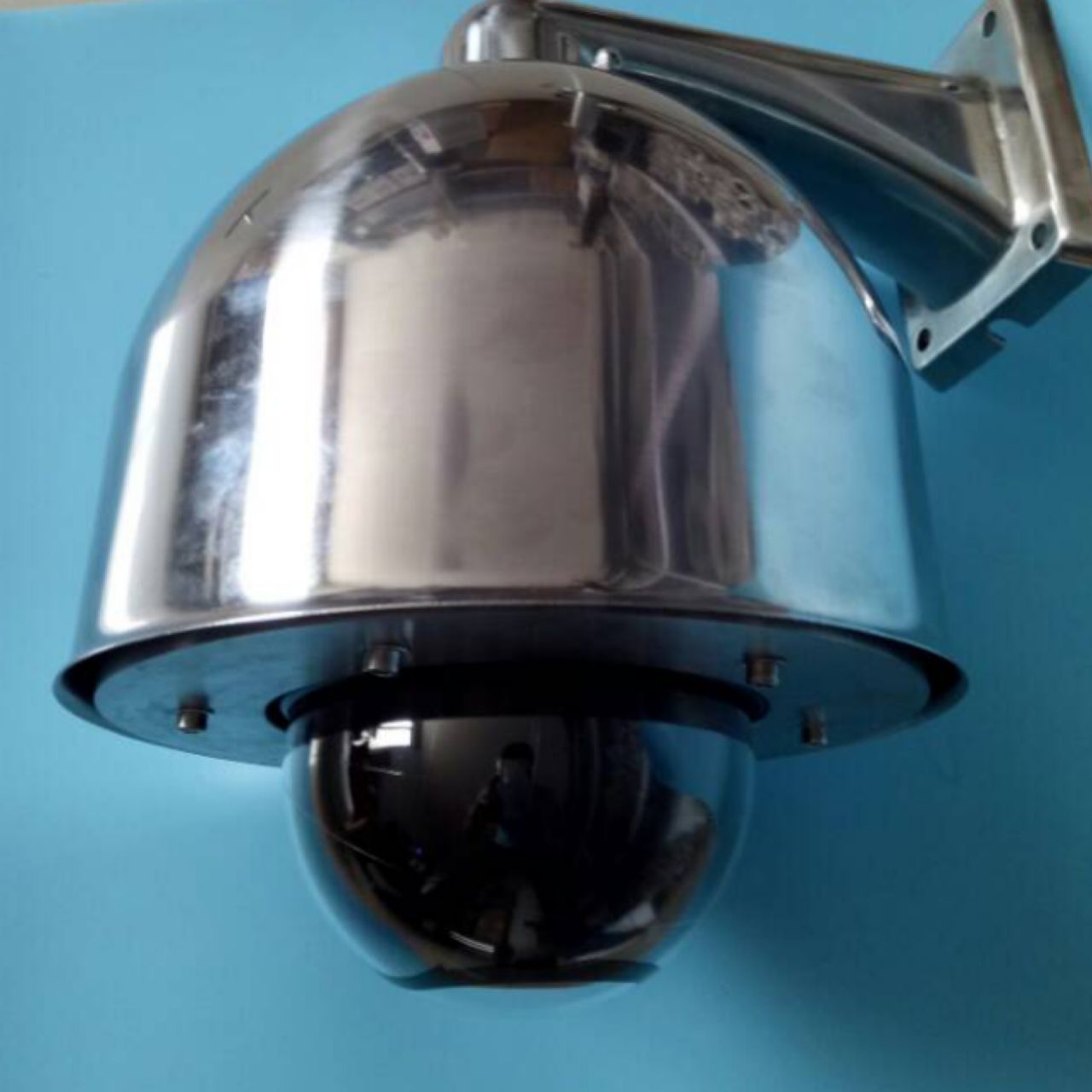 防爆型号 ＣＶＣ－ＩＰＣ６００－Ｘ８功能特性：  防爆标志：ExdⅡCT6/DIP A20 TA，T6  防护等级：IP68  不锈钢材质设计，防爆球机散热  采用索尼高性能传感器，图像清晰  200万像素逐行扫描 1/3" CMOS  最大分辨率可达1920×1080  最低照度：彩色0.02lux@F1.6  支持ICR红外滤片式自动切换  支持数字宽动态、3D降噪高清低照度网络防爆高速球产品特点
先进的防爆监控设备
外壳采用不锈钢材料制造
可自动识别多种一体化摄像机芯
360°水平连续转动，转速高达300°/S
完善的多国语言功能菜单
多种扫描模式，丰富实用的功能
可选择壁装、吊装或吸顶式安装
室内、室外全天候使用
防爆标志 ExdⅡCT6 / DIP A20 TA, T6
温馨提示：因产品批次及定制要求，电脑有的时候会有误差，具体参数可以跟客服沟通，最终解释权归商家。
机械指标
材质：不锈钢304或者316L 
表面处理：电抛光
水平转动：360°连续转动
垂直转动：0°~90°
水平转动速度：0.1°/S~300°/S平滑变速
垂直转动速度：0.1°/S~120°/S平滑变速
速度匹配：转动速度随操作键盘摇杆的幅度和镜头倍率变化自动调节
预置位转动速度：240°/S
重量：12Kg
安装方式：吸顶式安装、壁装支架安装变焦一体化高清网络摄像机机芯，210万像素产品，提供20x光学变焦和IP高清输出，用于变速球机、一体化云台等产品集成。适用于需要高分辨率、自动对焦、卓越图像色彩表现力以及全帧率和丰富图像细节的视频监控场合。HDTV高清画质这款网络摄像机具有HDTV的性能。它支持Full HD 1080P + Full D1或SXGA + Full D1双码流格式的分辨率，宽高比为16:9，能够以全帧速输出H.264 Main Profile级别和M-JPEG视频流。变焦和自动聚焦这款网络摄像机具有20倍光学变焦以及自动对焦功能，不仅可以提供理想的视野范围，而且还可以实现完美自动对焦。3A控制这款摄像机还提供内置的广播级3A自动控制处理程序，可以根据环境场景变化自动调节白平衡、曝光和增益，以使画面图像质量达到较好的效果。宽动态+低照度内置ICR日夜型双滤光片切换机构，白天真实还原图像、清晰细腻，夜间画面干净噪点少。此外也可适应低照度，高反差、强光环境。低码流高解析度这款提供极佳的低码流性能，在2～4Mbps下压缩720P/30P的视频，解析度可达720TVL；在3～5Mbps下压缩1.3MP/30P的视频，解析度可达到800TVL；在4～6Mbps下压缩1080P/30P的视频，解析度可达到1000TVL。移动侦测任何时候当视频图像发生移动变化时，能自动侦测并联动报警和云台操作。隐私遮挡用户可以设置多个隐私遮挡区域以防止隐私遭到侵犯。3D降噪3D数码降噪可以消除图像噪声，有效降低低光照条件下的图像噪点，提高清晰度。高扩展性这款一体机芯还提供丰富的外部扩展接口，可支持网口、CVBS、SDHC、Alarm In/Out、RS485、Audio In/Out和电源等。机芯参数：产品功能支持大1920×1080@30fps高清画面输出支持H.265高效压缩算法，可较大节省存储空间支持超低照度，0.05Lux/F1.6(彩色),0.01Lux/F1.6(黑白)支持20倍光学变倍，16倍数字变倍支持960p@60fps、720p@60fps高帧率输出支持三码流技术，每路码流可独立配置分辨率及帧率支持区域入侵侦测、越界侦测、移动侦测等智能侦测功能支持断网续传功能保证录像不丢失，配合Smart NVR实现事件录像的二次智能检索、分析和浓缩播放支持宽动态、3D数字降噪、强光抑制、电子防抖等功能支持360°水平旋转，垂直方向0°-90°支持300个预置位，8条巡航扫描支持3D定位，可通过鼠标框选目标以实现目标的快速定位与捕捉支持定时抓图与事件抓图功能支持区域曝光与区域聚焦功能支持中心镜像功能支持定时任务、一键守望、一键巡航功能支持 POE+（802.3at）供电（仅-E型号支持）支持1路音频输入和1路音频输出内置1路报警输入和1路报警输出，支持报警联动功能支持大128G的Micro SD/SDHC/SDXC卡存储支持海康SDK、ONVIF、CGI、PSIA、GB/T28181、E家协议和萤石云接入防雷、防浪涌、防突波型号机芯镜头功能网络接口一般规范